Числа в истории: время и местоПримерные варианты ответаЗадание 1. Знакомство с царицынским дубом.1 зал «Детского музея».Найдите в центре экспозиции макет дуба. Изучите, что мог «видеть» за свою долгую жизнь один из самых старых дубов в парке «Царицыно».Выдвигайте годовые кольца по очереди, изучайте текст.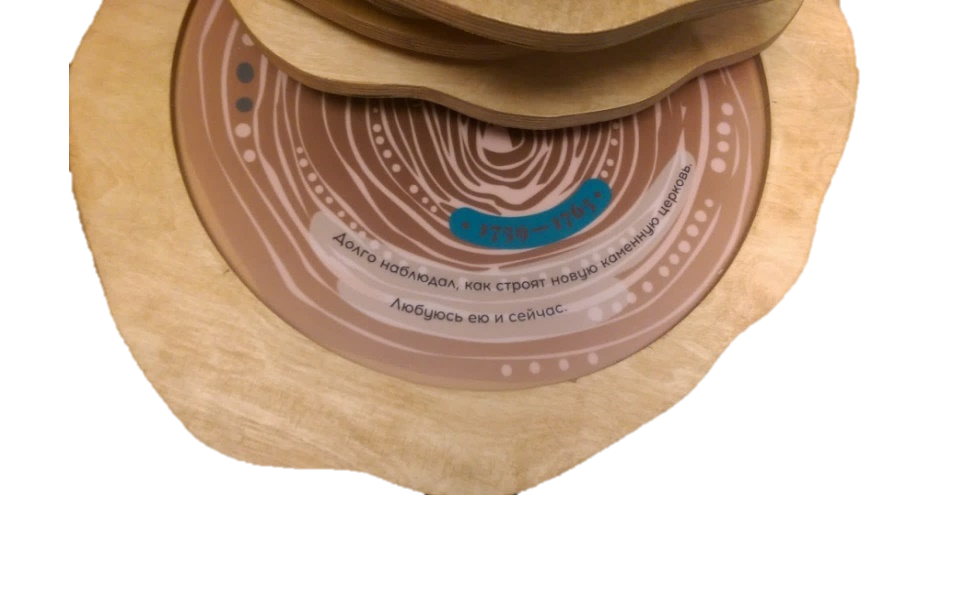 Найдите названия месяцев года, впишите их в таблицу.Расставьте их в правильной последовательности, обозначив цифрами.Вычислите, какую часть от года они составляют, решение и ответ запишите в таблицу.Подчеркните, какие единицы измерения времени вы использовали: секунда, минута, час, сутки, неделя, месяц, год, век, тысячелетие.Установите соответствие с помощью стрелок:Задание 2. Распорядок дня императрицы Екатерины II.3 зал «Детского музея».2.1. Найдите интерактивный стенд «Один день из жизни Екатерины II». 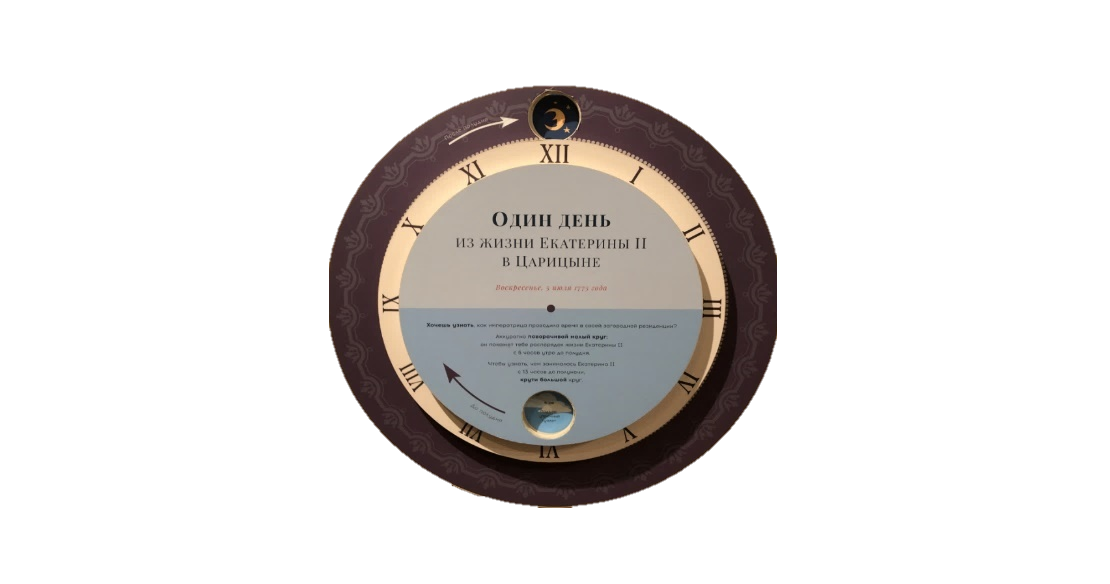 Вращайте внешний и внутренний диски, чтобы узнать подробнее о распорядке дня императрицы Екатерины II.Впишите в каждое предложение пропущенное слово:«…он покажет тебе распорядок жизни Екатерины II с 6 часов утра до полудня».«Чтобы узнать, чем занималась Екатерина II с 13 часов до полуночи             ».Установите соответствие с помощью стрелок:Переведите римское написание чисел в арабский формат и наоборот: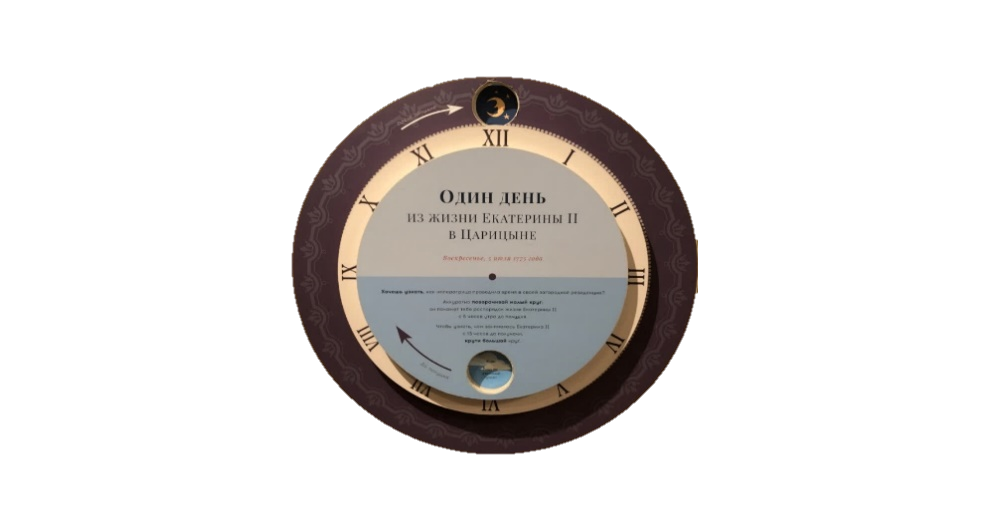 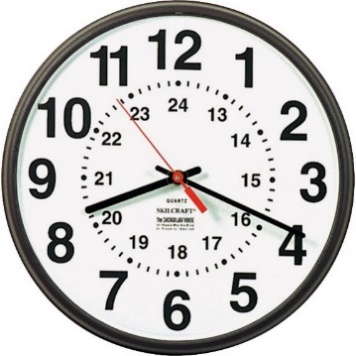 Задание 3. История Большого дворца.зал «Детского музея».3.1. Найдите на одном из интерактивных стендов изображение, запишите его название 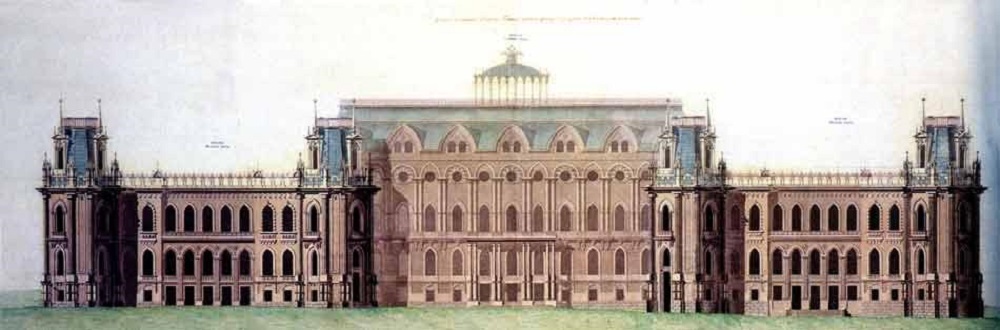 Название: Фасад Большого дворца. Первоначальный (неосуществленный) вариант ___________________________________Вставьте в таблицу недостающие данные.3.2. Отметьте галочкой верные утверждения.Площадь тронного зала дворца в Царском селе больше, чем площадь тронного зала дворца в Петергофе.Площадь тронного зала дворца в Петергофе больше, чем площадь зала для государственных торжеств В. Баженова.Площадь зала для государственных торжеств В. Баженова равна площади тронного зала дворца в Царском селе.Подчеркните верный ответ.Площадь зала для государственных торжеств В. Баженова больше площади тронного зала дворца в Петергофе:Задание 4. Наследие архитектора Матвея Казакова.зал «Детского музея».4.1. Найдите и рассмотрите стенд «Казаковская Москва». Впишите 
в таблицу названия столбцов.Слова для справок: название объекта, адрес, дата.Заполните таблицу, используя информацию на стенде.Обведите в таблице все двузначные числа. Прочитайте текст, найдите и подчеркните в таблице адрес, где используется номер через дробь:Номер через дробь ставят в случае, если дом расположен на углу двух пересекающихся улиц.При этом порядок чисел зависит от варианта обозначения адреса. Например, дом, обозначенный номерами 2 по ул. Боженко и 42 по ул. Ивана Франко, обозначают либо «ул. Боженко, 2/42», либо «ул. Ивана Франко, 42/2».Заполните таблицу.Название месяцевПравильная последовательность этих месяцевКакую часть от года составляет каждый месяц?Июнь11/12Июль21/12Сентябрь41/12Август31/121/121 час1 сутки1 неделя1 месяц1 год1 век12 месяцев100 лет24 часа60 минут4 недели7 сутокА. Полночь1. Момент времени в середине дня между восходом и заходом Солнца. Половина дня.Б. Полдень2. Момент времени в середине ночи между заходом и восходом Солнца. Половина ночи.IIIIIIIVVVIVIIVIIIIXXXIXII123456789101112131415161718192021222324XIIIXIVXVXVIXVIIXVIIIXIXXXXXIXXIIXXIIIXXIVНазвание залаПлощадь залаЗал для государственных торжеств В. Баженова800 м2Тронный зал дворца в Царском селе800 м2Тронный зал дворца в Петергофе м2на 300 м2на 470 м2на 47 м2на 500 м2___Дата_____Название объекта______________Адрес____________1774–1776Дом-усадьба князей ГагариныхСтрастной бульвар, д. 15/291777–1788Церковь Филиппа МитрополитаУл. Гиляровского, д. 351793–1802Дом-усадьба И.И. БарышниковаУл. Мясницкая, д. 421793–1799Особняк М.П. ГубинаУл. Петровка, д. 251789–1791Дом-усадьба И.И. ДемидоваГороховский переулок, д. 4Запишите число, которое содержит:Запишите число, которое содержит:Найдите на стенде и запишите в таблицу название объекта, в адресе которого содержится это число.1 дес. 1 ед.11Главный корпус Московского университета4 дес.40Петровский путевой (подъездной) дворец2 дес. 5 ед.25Особняк М.П. Губина8 ед.8Голицынская больница